	Engineering Senate 	Proposal 2021-04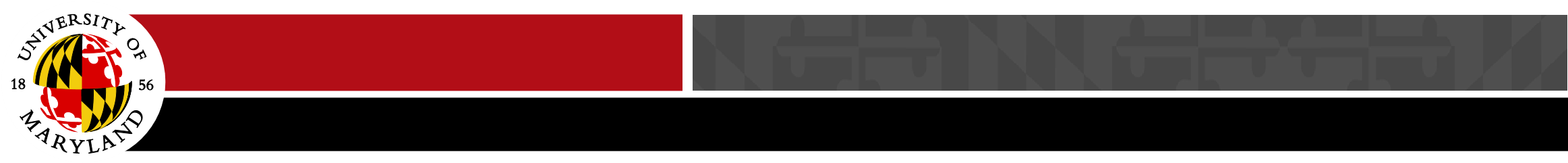 	Transmittal FormRevised Quorum and Balloting for the APT Review Committee for the Department of Chemical and Biomolecular EngineeringDate:	January 15, 2021Point of Contact:	Jeffery Klauda, Department of Chemical and Biomolecular EngineeringPrior Review:	The ChBE faculty assembly voted in favor of this unanimously on Oct. 6, 2020Review Dates:	FAC – January 15, 2021 | Senate Meeting – January X, 2021Voting Method:	A simple-majority vote of the Engineering SenateDocument(s):	Operational Guideline IV of the ChBE Plan of Organization, 2020Operational Guideline IV with changes highlighted, 2020Operational Guideline IV ChBE vote result, Oct. 6, 2020ChBE Plan of Organization, 2020Link to documentsISSUE The Quorum and Balloting for the APT Review Committee is Guideline IV in the ChBE Plan of Organization. This guideline now contains procedures for Appointment and Promotions for PTK faculty. It now provides for voting on-line instead of paper balloting. It now provides explicit detail of a positive vote (greater than half in favor).COMMITTEE WORK The FAC considered this proposal and all linked documents in a zoom meeting on Jan. 15, 2021. The FAC voted unanimously in favor of recommending that the Engineering Senate approve this proposal.FINANCIAL IMPLICATIONS None was identified.ENGINEERING SENATE VOTEThe Engineering Senate discussed this proposal at a regular meeting on Jan. X, 2021. The vote to approve this proposal was X in favor, Y opposed, and Z abstained. Thus, by a simple-majority vote, the Engineering Senate has (approved?) this proposal.